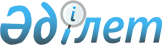 О внесении изменений в решение Балхашского городского маслихата от 22 декабря 2021 года № 9/66 "О бюджете поселков Гулшат и Саяк на 2022-2024 годы"Решение Балхашского городского маслихата Карагандинской области от 20 апреля 2022 года № 12/98
      Балхашский городской маслихат РЕШИЛ:
      1. Внести в решение Балхашского городского маслихата от 22 декабря 2021 года №9/66 "О бюджете поселков Гулшат и Саяк на 2022-2024 годы" следующие изменения:
      пункт 1 изложить в новой редакции:
      "1. Утвердить бюджет поселка Гулшат на 2022-2024 годы согласно приложениям 1, 2 и 3 к настоящему решению, в том числе на 2022 год в следующих объемах:
      1) доходы – 117 292 тысяч тенге, в том числе по:
      налоговым поступлениям – 396 тысяч тенге;
      неналоговым поступлениям – 0 тысяч тенге;
      поступлениям от продажи основного капитала – 0 тысяч тенге;
      поступлениям трансфертов – 116 896 тысяч тенге;
      2) затраты – 117 413 тысяч тенге;
      3) чистое бюджетное кредитование – 0 тысяч тенге:
      бюджетные кредиты – 0 тысяч тенге;
      погашение бюджетных кредитов – 0 тысяч тенге;
      4) сальдо по операциям с финансовыми активами – 0 тысяч тенге, в том числе:
      приобретение финансовых активов – 0 тысяч тенге;
      поступления от продажи финансовых активов государства – 0 тысяч тенге;
      5) дефицит (профицит) бюджета – - 121 тысяч тенге;
      6) финансирование дефицита (использование профицита) бюджета – 121 тысяч тенге:
      поступление займов – 0 тысяч тенге;
      погашение займов – 0 тысяч тенге;
      используемые остатки бюджетных средств – 121 тысяч тенге.";
      пункт 3 изложить в новой редакции:
      "3. Утвердить бюджет поселка Саяк на 2022-2024 годы согласно приложениям 5, 6 и 7 к настоящему решению, в том числе на 2022 год в следующих объемах:
      1) доходы – 174 649 тысяч тенге, в том числе по:
      налоговым поступлениям – 61 938 тысяч тенге;
      неналоговым поступлениям – 2 195 тысяч тенге;
      поступлениям от продажи основного капитала – 0 тысяч тенге;
      поступлениям трансфертов – 110 516 тысяч тенге;
      2) затраты – 194 434 тысяч тенге;
      3) чистое бюджетное кредитование – 0 тысяч тенге:
      бюджетные кредиты – 0 тысяч тенге;
      погашение бюджетных кредитов – 0 тысяч тенге;
      4) сальдо по операциям с финансовыми активами – 0 тысяч тенге, в том числе:
      приобретение финансовых активов – 0 тысяч тенге;
      поступления от продажи финансовых активов государства – 0 тысяч тенге;
      5) дефицит (профицит) бюджета – - 19785 тысяч тенге;
      6) финансирование дефицита (использование профицита) бюджета – 19785 тысяч тенге:
      поступление займов – 0 тысяч тенге;
      погашение займов – 0 тысяч тенге;
      используемые остатки бюджетных средств – 19785 тысяч тенге.";
      приложение 1, 4, 5 и 8 к указанному решению изложить в новой редакции согласно приложениям 1, 2, 3 и 4 к настоящему решению.
      2. Настоящее решение вводится в действие с 1 января 2022 года. Бюджет поселка Гулшат на 2022 год Целевые текущие трансферты, выделенные из бюджета города Балхаш, бюджету поселка Гулшат на 2022 год Бюджет поселка Саяк на 2022 год Целевые текущие трансферты, выделенные из бюджета города Балхаш, бюджету поселка Саяк на 2022 год
					© 2012. РГП на ПХВ «Институт законодательства и правовой информации Республики Казахстан» Министерства юстиции Республики Казахстан
				
      Секретарь городского маслихата

К. Тейлянов
Приложение 1
к решению Балхашского
городского маслихата
от 20 апреля 2022 года №12/98Приложение 1
к решению Балхашского
городского маслихата
от 22 декабря 2021 года №9/66
Категория
Класс
Подкласс
Наименование
Сумма, (тысяч тенге)
I. Доходы 
117292
1
Налоговые поступления
396
01
Подоходный налог
68
2
Индивидуальный подоходный налог
68
04
Hалоги на собственность
328
1
Hалоги на имущество
27
3
Земельный налог
27
4
Hалог на транспортные средства
274
2
Неналоговые поступления
0
01
Доходы от государственной собственности
0
5
Доходы от аренды имущества, находящегося в государственной собственности
0
4
Поступления трансфертов 
116896
02
Трансферты из вышестоящих органов государственного управления
116896
3
Трансферты из районного (города областного значения) бюджета
116896
Функциональная подгруппа
Функциональная подгруппа
Функциональная подгруппа
Функциональная подгруппа
Сумма, (тысяч тенге)
Администратор бюджетных программ
Администратор бюджетных программ
Администратор бюджетных программ
Сумма, (тысяч тенге)
Программа
Программа
Сумма, (тысяч тенге)
Наименование
Сумма, (тысяч тенге)
II. Затраты
117 413
Государственные услуги общего характера
38 159
1
Представительные, исполнительные и другие органы, выполняющие общие функции государственного управления
38 159
124
Аппарат акима города районного значения, села, поселка, сельского округа
38 159
001
Услуги по обеспечению деятельности акима города районного значения, села, поселка, сельского округа
38 159
Жилищно-коммунальное хозяйство
64 758
3
Благоустройство населенных пунктов
64 758
124
Аппарат акима города районного значения, села, поселка, сельского округа
64 758
008
Освещение улиц населенных пунктов
15 040
009
Обеспечение санитарии населенных пунктов
4 000
010
Содержание мест захоронений и погребение безродных
14 624
011
Благоустройство и озеленение населенных пунктов
31 094
Культура, спорт, туризм и информационное пространство
9 256
1
Деятельность в области культуры
9 256
124
Аппарат акима города районного значения, села, поселка, сельского округа
9 256
006
Поддержка культурно-досуговой работы на местном уровне
9 256
Транспорт и коммуникации
5 240
1
Автомобильный транспорт
5 240
124
Аппарат акима города районного значения, села, поселка, сельского округа
5 240
013
Обеспечение функционирования автомобильных дорог в городах районного значения, селах, поселках, сельских округах
5 240
Ш. Чистое бюджетное кредитование
0
Бюджетные кредиты
0
Погашение бюджетных кредитов
0
IV. Сальдо по операциям с финансовыми активами
0
Приобретения финансовых активов
0
Поступления от продажи финансовых активов государства
0
V. Дефицит (профицит) бюджета
-121
VI. Финансирование дефицита (использование профицита) бюджета
121
Поступление займов
0
Погашение займов
0
Категория
Класс
Подкласс
Наименование
Сумма, (тысяч тенге)
8
Используемые остатки бюджетных средств
121
01
Остатки бюджетных средств
121
1
Свободные остатки бюджетных средств
121Приложение 2
к решению Балхашского
городского маслихата
от 20 апреля 2022 года №12/98Приложение 4
к решению Балхашского
городского маслихата
от 22 декабря 2021 года №9/66
Функциональная группа
Функциональная группа
Функциональная группа
Функциональная группа
Функциональная группа
Сумма, (тысяч тенге)
Функциональная подгруппа
Функциональная подгруппа
Функциональная подгруппа
Функциональная подгруппа
Сумма, (тысяч тенге)
Администратор бюджетных программ
Администратор бюджетных программ
Администратор бюджетных программ
Сумма, (тысяч тенге)
Программа
Программа
Сумма, (тысяч тенге)
Наименование
Сумма, (тысяч тенге)
Всего
71 682
01
Государственные услуги общего характера
9 485
1
Представительные, исполнительные и другие органы, выполняющие общие функции государственного управления
9 485
124
Аппарат акима города районного значения, села, поселка, сельского округа
9 485
001
Услуги по обеспечению деятельности акима города районного значения, села, поселка, сельского округа
9 485
07
Жилищно-коммунальное хозяйство
55 169
3
Благоустройство населенных пунктов
55 169
124
Аппарат акима города районного значения, села, поселка, сельского округа
55 169
008
Освещение улиц населенных пунктов
9 451
010
Содержание мест захоронений и погребение безродных
14 624
011
Благоустройство и озеленение населенных пунктов
31 094
8
Культура, спорт, туризм и информационное пространство
1 788
1
Деятельность в области культуры
1 788
124
Аппарат акима города районного значения, села, поселка, сельского округа
1 788
006
Поддержка культурно-досуговой работы на местном уровне
1 788
12
Транспорт и коммуникации
5 240
1
Автомобильный транспорт
5 240
124
Аппарат акима города районного значения, села, поселка, сельского округа
5 240
013
Обеспечение функционирования автомобильных дорог в городах районного значения, селах, поселках, сельских округах
5 240Приложение 3
к решению Балхашского
городского маслихата
от 20 апреля 2022 года №12/98Приложение 5
к решению Балхашского
городского маслихата
от 22 декабря 2021 года №9/66
Категория
Класс
Подкласс
Наименование
Сумма, (тысяч тенге)
I. Доходы 
174649
1
Налоговые поступления
61938
01
Подоходный налог
765
2
Индивидуальный подоходный налог
765
04
Hалоги на собственность
1447
1
Hалоги на имущество
44
3
Земельный налог
122
4
Hалог на транспортные средства
1281
05
Внутренние налоги на товары, работы и услуги
59726
3
Поступления за использование природных и других ресурсов
59726
2
Неналоговые поступления
2195
01
Доходы от государственной собственности
2195
5
Доходы от аренды имущества, находящегося в государственной собственности
2195
4
Поступления трансфертов 
110516
02
Трансферты из вышестоящих органов государственного управления
110516
3
Трансферты из районного (города областного значения) бюджета
110516
Функциональная группа
Функциональная группа
Функциональная группа
Функциональная группа
Функциональная группа
Функциональная группа
Сумма, (тысяч тенге)
Функциональная подгруппа
Функциональная подгруппа
Функциональная подгруппа
Функциональная подгруппа
Функциональная подгруппа
Сумма, (тысяч тенге)
Администратор бюджетных программ
Администратор бюджетных программ
Администратор бюджетных программ
Программа
Программа
Наименование
Наименование
II. Затраты
II. Затраты
194 434
01
Государственные услуги общего характера
Государственные услуги общего характера
65 447
1
Представительные, исполнительные и другие органы, выполняющие общие функции государственного управления
Представительные, исполнительные и другие органы, выполняющие общие функции государственного управления
65 447
124
Аппарат акима города районного значения, села, поселка, сельского округа
Аппарат акима города районного значения, села, поселка, сельского округа
65 447
001
Услуги по обеспечению деятельности акима города районного значения, села, поселка, сельского округа
Услуги по обеспечению деятельности акима города районного значения, села, поселка, сельского округа
64 284
022
Капитальные расходы государственного органа
Капитальные расходы государственного органа
1 163
06
Социальная помощь и социальное обеспечение
Социальная помощь и социальное обеспечение
1 581
2
Социальная помощь
Социальная помощь
1 581
124
Аппарат акима города районного значения, села, поселка, сельского округа
Аппарат акима города районного значения, села, поселка, сельского округа
1 581
003
Оказание социальной помощи нуждающимся гражданам на дому
Оказание социальной помощи нуждающимся гражданам на дому
1 581
07
Жилищно-коммунальное хозяйство
Жилищно-коммунальное хозяйство
37 367
3
Благоустройство населенных пунктов
Благоустройство населенных пунктов
37 367
124
Аппарат акима города районного значения, села, поселка, сельского округа
Аппарат акима города районного значения, села, поселка, сельского округа
37 367
008
Освещение улиц населенных пунктов
Освещение улиц населенных пунктов
5 565
009
Обеспечение санитарии населенных пунктов
Обеспечение санитарии населенных пунктов
4 000
011
Благоустройство и озеленение населенных пунктов
Благоустройство и озеленение населенных пунктов
27 802
08
Культура, спорт, туризм и информационное пространство
Культура, спорт, туризм и информационное пространство
46 053
1
Деятельность в области культуры
Деятельность в области культуры
46 053
124
Аппарат акима города районного значения, села, поселка, сельского округа
Аппарат акима города районного значения, села, поселка, сельского округа
46 053
006
Поддержка культурно-досуговой работы на местном уровне
Поддержка культурно-досуговой работы на местном уровне
46 053
12
Транспорт и коммуникации
Транспорт и коммуникации
30 780
1
Автомобильный транспорт
Автомобильный транспорт
30 780
124
Аппарат акима города районного значения, села, поселка, сельского округа
Аппарат акима города районного значения, села, поселка, сельского округа
30 780
013
Обеспечение функционирования автомобильных дорог в городах районного значения, селах, поселках, сельских округах
Обеспечение функционирования автомобильных дорог в городах районного значения, селах, поселках, сельских округах
30 780
15
Трансферты
Трансферты
13 206
1
Трансферты
Трансферты
13 206
124
Аппарат акима города районного значения, села, поселка, сельского округа
Аппарат акима города районного значения, села, поселка, сельского округа
13 206
048
Возврат неиспользованных (недоиспользованных) целевых трансфертов
Возврат неиспользованных (недоиспользованных) целевых трансфертов
13 206
Ш. Чистое бюджетное кредитование
Ш. Чистое бюджетное кредитование
0
Бюджетные кредиты
Бюджетные кредиты
0
Погашение бюджетных кредитов
Погашение бюджетных кредитов
0
IV. Сальдо по операциям с финансовыми активами
IV. Сальдо по операциям с финансовыми активами
0
Приобретения финансовых активов
Приобретения финансовых активов
0
Поступления от продажи финансовых активов государства
Поступления от продажи финансовых активов государства
0
V. Дефицит (профицит) бюджета
V. Дефицит (профицит) бюджета
-19 785
VI. Финансирование дефицита (использование профицита) бюджета
VI. Финансирование дефицита (использование профицита) бюджета
19 785
Поступление займов
Поступление займов
0
Погашение займов
Погашение займов
0
Категория
Класс
Подкласс
Наименование
Сумма, (тысяч тенге)
8
Используемые остатки бюджетных средств
19785
01
Остатки бюджетных средств
19785
1
Свободные остатки бюджетных средств
19785Приложение 4
к решению Балхашского
городского маслихата
от 20 апреля 2022 года №12/98Приложение 8
к решению Балхашского
городского маслихата
от 22 декабря 2021 года №9/66
Функциональная группа
Функциональная группа
Функциональная группа
Функциональная группа
Функциональная группа
Сумма, (тысяч тенге)
Функциональная подгруппа
Функциональная подгруппа
Функциональная подгруппа
Функциональная подгруппа
Сумма, (тысяч тенге)
Администратор бюджетных программ
Администратор бюджетных программ
Администратор бюджетных программ
Сумма, (тысяч тенге)
Программа
Программа
Сумма, (тысяч тенге)
Наименование
Сумма, (тысяч тенге)
Всего
89 531
01
Государственные услуги общего характера
1 745
1
Представительные, исполнительные и другие органы, выполняющие общие функции государственного управления
1 745
124
Аппарат акима города районного значения, села, поселка, сельского округа
1 745
001
Услуги по обеспечению деятельности акима города районного значения, села, поселка, сельского округа
1 745
06
Социальная помощь и социальное обеспечение
266
2
Социальная помощь
266
124
Аппарат акима города районного значения, села, поселка, сельского округа
266
003
Оказание социальной помощи нуждающимся гражданам на дому
266
07
Жилищно-коммунальное хозяйство
27 323
3
Благоустройство населенных пунктов
27 323
124
Аппарат акима города районного значения, села, поселка, сельского округа
27 323
011
Благоустройство и озеленение населенных пунктов
27 323
8
Культура, спорт, туризм и информационное пространство
29 417
1
Деятельность в области культуры
29 417
124
Аппарат акима города районного значения, села, поселка, сельского округа
29 417
006
Поддержка культурно-досуговой работы на местном уровне
29 417
12
Транспорт и коммуникации
30780
1
Автомобильный транспорт
30780
124
Аппарат акима города районного значения, села, поселка, сельского округа
30780
013
Обеспечение функционирования автомобильных дорог в городах районного значения, селах, поселках, сельских округах
30780